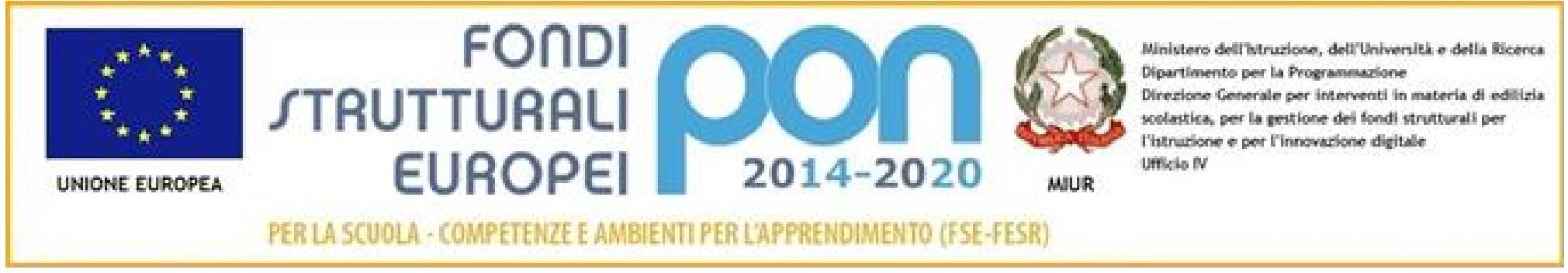 Allegato A1Autodichiarazione Referente alla Valutazione(art. 46 D.P.R.28 dicembre 2000 n. 445)Il/la Sottoscritto/a_______________________________________________________________Nato a   	(_______) il _____/______/_________	residente a   	(____) in 	 n° 	consapevole che chiunque rilascia dichiarazioni mendaci è punito ai sensi del codice penale e delle leggi speciali in materia, ai sensi e per gli effetti dell'art. 46 D.P.R. n. 445/2000DICHIARADi essere in possesso dei seguenti requisiti richiesti dal Bando:Diploma di Laurea (Vecchio ordinamento o Diploma di Laurea quinquennale) (specificare Laurea, data, luogo di conseguimento e voto):___________________________________________________________________________________________________________________________________________________________________________________________________________Certificazione informatica (indicare il titolo della certificazione e l'anno di conseguimento)____________________________________________________________________________________________________________________________________________________________________________________________Esperienze nel ruolo di referente alla valutazione, componente del NIV  (in ogni rigo riportare il titolo dell'attività e l'anno di svolgimento)__________________________________________________________________________________________________________________________________________________________________________________________________________________________________________________________________________________________________________________________________________________________________________________________________________________________________________________________________________________________Di essere in possesso dei seguenti titoli culturali e professionali:Secondo titolo di Laurea in _____________________________ conseguito presso ______________________________________ il __________________________________________Dottorato di Ricerca  in _____________________________ conseguito presso ______________________________________ il __________________________________________Corsi di perfezionamento/Master (annuale/1500h 60 cfu) ______________________________________________________________________________________________________________________________________________________________________________________________________________________________________________________________________________________________________________________________________________________________________________________________________Attestati di esperienze formative coerenti con l’incarico (corsi di aggiornamento, workshop, laboratori, ecc.) rilasciati da scuole, reti di scuole, USR, Enti  certificati dal MIUR_____________________________________________________________________________________________________________________________________________________________________________________________________________________________________________________________________________________________________________________________________________________________________________________________________________________Formazioni inerenti le tematiche del PNSD__________________________________________________________________________________________________________________________________________________________________Trentola Ducenta, __________________________________In Fede